SISTEMATIKA LAPORAN PEMBUATAN WEBSITEJudul / themeKeterangan/diskripsi judulSTRUKTUR ISI WEBSITE (dibuat dalam bentuk table)MENU dan sub menucategory; articleContoh Tabel menu:Contoh table; kategori dan artikelWEBSITE VIEWS (capture dari web anda)Tampilan AwalTampilan sub menuTampilan isi menuTampilan awal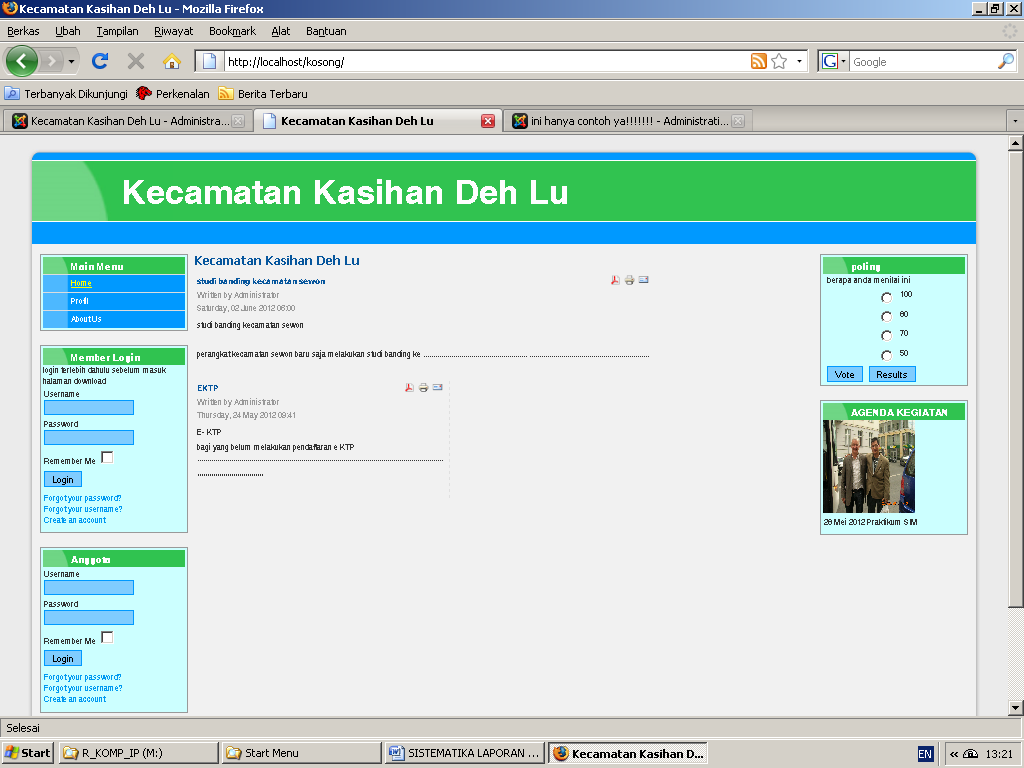 Contoh tampilan sub menu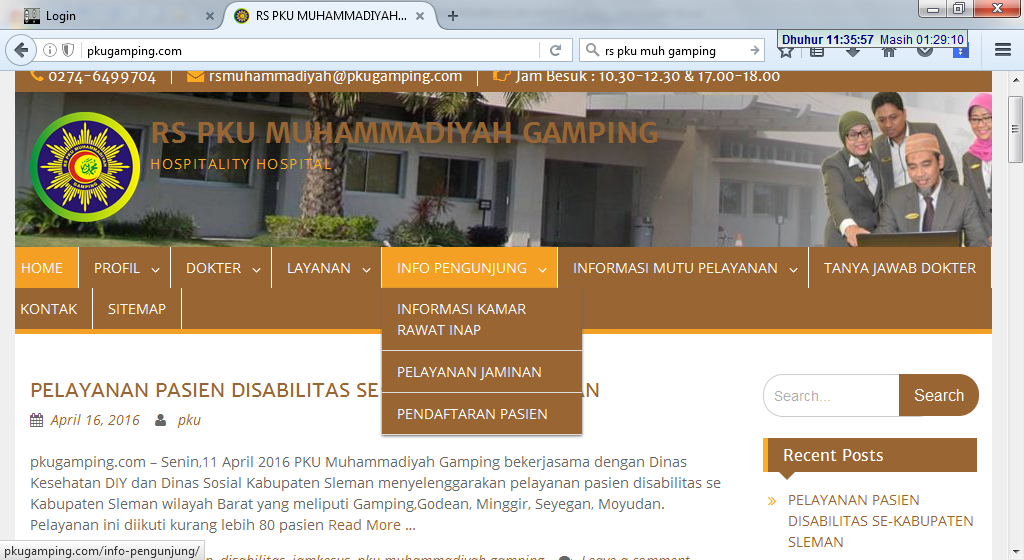 NoMenuSubmenuKeterangan1Home-- Menampilkan informasi terbaru 2ProfilOrganisasiVisi misiMenampilkan profil instansiMenampilkan struktur organisasi instansiMenampilkan visi dan misi instansidstNoCategoryCategoryArtikel (judul artikel)1BeritaTerbaru (nimiml 5 rtikel berit terbru)pengumumanBakti social kecamatan ………….Studi banding dari kecamatan ………………..dstPendaftaram E-KTP diperpanjang Pendaftaran Lomba karnaval menjelang HUT Kem-RI2ProfilOrganisasiVisi misiSelayang pandangStruktur organisasiVisi misidst